» Ne moreš zmagovati, če se ne učiš iz porazov.«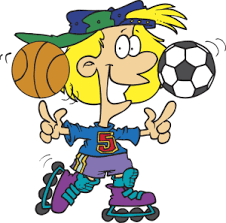 RAZGIBAJ SE, DA OSTANEŠ ZDRAVAktivnost 1:Za začetek vam posredujem 20 dinamičnih vaj za ogrevanje:https://www.youtube.com/watch?v=CGioDVduOQwAktivnost 2:Vadba za FANTE: Nogomet – osnove preigravanjahttps://www.youtube.com/watch?v=6xPN2pymYmE&feature=youtu.be&fbclid=IwAR3Yga9P0Bi4lTEjBcgC9RCODQ2O2TH1wAtyUmueT94r7Ku46RtSQdTCyXEVadba za PUNCE: Plesna koreografijahttps://www.facebook.com/vadbavzivo/videos/440396174023758Aktivnost 3:Izkoristite lepo vreme in pojdite v naravo. Sprehod ali lahkoten tek vas bosta sprostila in okrepila. Priporočan čas vadbe – 30 minut.